МІНІСТЕРСТВО ОСВІТИ І НАУКИ УКРАЇНИЗАПОРІЗЬКИЙ НАЦІОНАЛЬНИЙ УНІВЕРСИТЕТФакультет фізичного виховання, здоров’я та туризмуКафедра туризму та готельно-ресторанної справиКВАЛІФІКАЦІЙНА РОБОТАНа тему: «Розвиток мілітарі туризму у світі»
«Development of military tourism in the world»Виконав студент 3 курсу Спеціальності 242 Туризм 
                                                                 Тіхоміров Данило ОлександровичКерівник: Безкоровайна Л.В. Рецензент: Товстоп`ятко Ф.Ф.Запоріжжя – 2023МІНІСТЕРСТВО ОСВІТИ І НАУКИ УКРАЇНИЗАПОРІЗЬКИЙ НАЦІОНАЛЬНИЙ УНІВЕРСИТЕТФакультет фізичного виховання, здоров’я та туризмуКафедра туризму та готельно-ресторанної справиОсвітньо-кваліфікаційний рівень бакалаврСпеціальність 242 ТуризмЗАТВЕРДЖУЮ:Завідувач кафедри туризму_______________ Н.В. Маковецька«____»_____________2023 р.ЗАВДАННЯНА КВАЛІФІКАЦІЙНУ РОБОТУ_____________________ Тіхомірова Данила Олександровича ______________                                           (прізвище, ім’я, по-батькові)1. Тема роботи «Розвиток мілітарі туризму у світі», керівником якої є Безкоровайна Лариса Вікторівна, затверджена наказом ЗНУ від «09» січня 2023 року № 12-с.2. Строк подання студентом роботи: 4 травня 2023 р..3. Вихідні дані: міжнародні конвенції з туризму; нормативно-правові положення, акти, закони України; Стратегія розвитку Запорізької області на період до 2027 р.; наукові статті й публікації вітчизняних та закордонних фахівців із проблеми дослідження.4. Зміст розрахунково-пояснювальної записки:провести теоретичний аналіз із проблеми дослідження, з’ясувати основні поняття та особливості мілітарі туризму у світі;схарактеризувати особливості розвитку мілітарі туризму в Україні;спрогнозувати перспективи розвитку мілітарі туризму в Україні після перемоги. 5. Перелік графічного матеріалу: 1 додатки, 1 рисунок, 84 літературні джерела. 6. Консультанти роботи (проєкту) 7. Дата видачі завдання 01 січня 2023 р.КАЛЕНДАРНИЙ ПЛАНСтудент                                                _________   Д.О. Тіхоміров                                                                   (підпис)Керівник роботи (проєкту)                __________Л.В. Безкоровайна                                                                   (підпис)	Нормоконтроль пройденоНормоконтролер                                  _________Е.А. Криволапов                                                                     (підпис)РЕФЕРАТКваліфікаційна робота – 50 сторінка, 1 рисунок, 84 літературні джерела, 1 додаток.Мета роботи полягає у вивченні особливостей мілітарі туризму у світі.Об’єкт – мілітарі туризм.Предмет – дослідження особливостей мілітарі туризму у світі.Методи дослідження: опрацьовування, оброблення, аналіз, систематизація та узагальнення теоретичного і практичного матеріалу; емпіричні спостереження, описовий, порівняльний, спостережень та досліджень, анкетування, проєктування. Практичне значення роботи полягає в тому, що: здійснений аналіз особливостей мілітарі туризму у світі та в Україні, передбачає надання більш ґрунтовної інформації щодо практики туристичного бізнесу фахівцям із туризму, а також підвищення зацікавленості туристів до нашої країни та постійний розвиток в’їзного туризму в Україні.Результати дослідження можливо використовувати у туристичній діяльності потенційних туристів під час самостійного бронювання туристичних послуг, а також у практиці фахівців туристичних підприємств у діяльності туристичних компаній відповідно до стратегії сталого розвитку туризму, а також згідно зі спрямуванням на відновлення туристичної галузі, збільшення кількості іноземних туристів в Україні у повоєнний час.ТУРИЗМ, ТУРИСТ, ТУР, ІНДУСТРІЯ ТУРИЗМУ, МІЛІТАРІ ТУРИЗМ, ВОЄННИЙ ТУРИЗМABSTRACTQualification of the robot - 50 pages, 1 drawing, 84 literary references, 1 supplement.Meta robots are used in the development of the features of the military tourism in the world.The object is military tourism.The subject - doslіdzhennya features of military tourism in the world.Follow-up methods: opration, generalization, analysis, systematization and consolidation of theoretical and practical material; empirical caution, descriptive, corrective, guardianship and follow-up, questioning, projecting.The practical significance of the work is in the fact that: the development of an analysis of the features of the military tourism in the world in Ukraine, the transfer of more information about the practice of the tourism business to the fakhivtsy from tourism, as well as the promotion of the density of tourists to our country and the steady development of international tourism in Ukraine .The results of the study can be victorious with the tourist activities of the potential of tourists during the hour of independent booking of tourist services, as well as with the practice of the facsimiles of tourism businesses with the activities of tourism companies, leading to the strategy of becoming a development of tourism , as well as helping to promote the promotion of tourist galleys, increasing the number of foreign tourists in Ukraine at war time.TOURISM, TOURIST, TOUR, TOURISM INDUSTRY, MILITARY TOURISM, MILITARY TOURISMПЕРЕЛІК УМОВНИХ ПОЗНАЧЕНЬ, СИМВОЛІВ, ОДИНИЦЬ, СКОРОЧЕНЬ ТА ТЕРМІНІВЗНУ − Запорізький національний університет;Ін. – інше;ПДВ − податок на додаткову вартість;Р. – р.;Рис. – рисунок;Ст. – століття;Стор. – сторінка;Турагент – туристичний агент;Туристичний опереатор – туристичний оператор;Турпідприємство – туристичне підприємтсво;Туристичний продукт – туристичний продукт;ЮНВТО – міжнародна міжурядова організація в галузі туризму.ЗМІСТРЕФЕРАТ…………………………………………………………..……....4ВСТУП	8РОЗДІЛ 1 ТЕОРЕТИКО-МЕТОДОЛОГІЧНІ ОСНОВИ РОЗВИТКУ МІЛІТАРІ ТУРИЗМУ	121.1 Становлення і розвиток мілітарі туризму в Україні відповідно до європейського досвіду	.121.2 Сутність воєнного туризму	…19РОЗДІЛ 2 Завдання, методи та організація дослідження	242.1 Завдання т дослідження	.242.2 Методи дослідження…………………………………………………242.3 Організація дослідженння	.26РОЗДІЛ 3 ОСОБЛИВОСТІ ФОРМУВАННЯ МІЛІТАРІ ТУРИЗМУ В УКРАЇНІ ВІДПОВІДНО ДО ЄВРОПЕЙСЬКОГО ДОСВІДУ	.273.1 Сучасний стан формування мілітарі туризму в Україні відповідно до європейського досвіду 	..273.2 Пропозиція військового туристичного маршруту «Лінія Арпада»……………………………………………………………………….…33ВИСНОВКИ	...36ПЕРЕЛІК ПОСИЛАНЬ	…...38ДОДАТКИ	………………………………………………………………...48ВСТУПАктуальність дослідження визначається тим, що туризм є вагомою статтею доходів і належить до найбільш динамічних сфер світового господарства. За даними Світової ради з подорожей та туризму (WTTC), у минулому році внесок туризму у світову економіку становив близько 10,4% ВВП або 8,3 трильйони доларів. Крім цього, туристична галузь створила близько 7 мільйонів нових робочих місць – 20% від усіх вакансій у світі [7]. Тобто, туризм – це багатоаспектний феномен глобального масштабу, що вливає на життя не тільки особистості, але й на розвиток людської цивілізації взагалі. Вже з другої половині ХХ ст., спостерігається бурхливий розвиток масового туризму, розширення його функцій, урізноманітнення та глобалізація, що в майбутньому і зумовили системний характер його вивчення.Слід відмітити, що основним суб’єктом туристичного ринку виступає туроператор. Ключовим елементом його діяльності є пакетування різноманітних послуг (транспорт, розміщення, харчування, трансфер, розваги тощо) в єдиний туристичний продукт, який і реалізують споживачеві через агентську мережу. Наразі, сучасні тенденції світового туристичного ринку вимагають наявність багатоманітних тематичних турів, і це зумовлює розвиток специфічного бізнесу – туроперейтингу, який і займається формуванням комплексного туристичного продукту [8].На сучасному ринку туристичних послуг, головною метою будь-якого туристичного підприємства є ведення прибуткового бізнесу. Але для досягнення даної цілі необхідно створити конкурентоспроможний туристичний продукт, який задовольняв би потреби потенційних покупців, тим самим, забезпечуючи збільшення бізнесу. Успіх будь-якого підприємства на ринку залежить у першу чергу від привабливості виробленого продукту. Варто зазначити, що саме формування туристичного продукту є найважливішим етапом в діяльності туристичних компаній [31, 32]. Потреби в пригодах, пошук нових відчуттів, прагнення відкрити для себе нові світи  підштовхнули  розвиток  пригодницького,  екстремального й екзотичного туризму. На сьогоднішній день вельми популярним у світі стає військовий туризм, або мілітарі-туризм.Воєнний туризм  тематика нині доволі популярна в електронних туристських виданнях, де  задля залучення туристів - переважають матеріали інформаційно-рекламного характеру. До цього часу нормативних документів щодо організації та розвитку воєнного туризму не існує, а саме поняття навіть відсутнє у Законі «Про туризм».Існують різні наукові погляди щодо цього виду туризму, проте фундаментальні праці відсутні. Серед українських науковців увагу розвитку воєнного туризму приділяють А.В. Мельник та І.І. Винниченко, також слід зазначити праці О.О. Любіцевої, Ю.І. Чикайло, М.П. Кляпа та Ф.Ф. Шандора. Що ж до зарубіжних науковців, то варто завважити статтю Hrusovsky M. та Noeres K. [7; 9; 15; 22; 67].Внаслідок, підвищення вимог туристів до асортименту та якості туристичного продукту, перед підприємствами туристичної індустрії постане завдання щодо створення нових атрактивних, сучасних, нових, креативних послуг відповідної якості й кількості [42]. Вирішення цих проблем в нашій країні, яка є членом Всесвітньої туристичної організації, безумовно, є актуальним. Будь-які послуги, у тому числі й туристичні, характеризуються невизначеністю й турбулентністю, оскільки залежать від змін зовнішнього середовища. Тому слід ураховувати ці особливості у процесі формування туристичного продукту, під яким розуміють «заздалегідь розроблений комплекс туристичних послуг, що об’єднує в собі не менше двох таких послуг, які реалізуються або пропонуються до реалізації за певною ціною, до складу якого входять послуги перевезення, послуги розміщення й інші туристичні послуги, не пов’язані з перевезенням і розміщенням (послуги з організації відвідування об’єктів культури, відпочинку і розваг, реалізації сувенірної продукції і так далі)» [51]. Отже, вивчення особливостей формування національного туристичного продукту та способів його реалізації є актуальним питанням і потребує більш глибокого та детального теоретичного аналізу. Ефективність туристичного продукту залежить безпосередньо від правильно вибраних методів не тільки туристичного проєктування, а й просування даного продукту на туристичному ринку. Дослідження особливостей туристичної діяльності, специфіки розроблення, проєктування та просування туристичного продукту має велике значення у вирішенні питань підвищення ефективності роботи підприємств туристичної індустрії. Адже, від того, яким чином туристичний продукт буде представлений туроператором, залежить успіх його діяльності. Зазначене підтверджує важливість обраної нами теми дослідження.На основі теоретичного аналізу з проблеми дослідження та практичного досвіду роботи в туристичному підприємстві з надання туристичних послуг, ми з’ясували, що головними реалізаторами сформованого туроператором туристичного продукту виступають турагенти, тобто менеджери з туризму. Використання туристичних агентів-посередників при просуванні туристичного продукту є найефективнішим способом залучення клієнтів [53]. Тому, слід відмітити, що для турагента надзвичайно важливо бачити та знати туристичний продукт, який він пропонує клієнтові. На сьогодні воєнний туризм, на нашу думку, буде перспективним і затребуваним напрямом. Тож, з огляду на це, тему нашого дослідження обрано в такому формулюванні, як: «Розвиток мілітарі туризму у світі». РОЗДІЛ 1ТЕОРЕТИКО-МЕТОДОЛОГІЧНІ ОСНОВИ РОЗВИТКУ МІЛІТАРІ ТУРИЗМУСтановлення і розвиток мілітарі туризму в Україні відповідно до європейського досвідуНа рубежі тисячоліть перед людством відкрились нові горизонти і можливості: ускладнюється політичне життя суспільства, що розвивається промисловість; різні зміни і нові явища в суспільному житті знаходять своє відображення в культурі та мистецтві. Одночасно ускладнюється структура потреб людини, згідно з якими розвиваються нові сфери економіки. Слід підкреслити, що туризм  одна з найбільших галузей світової економіки, яка динамічно розвивається і в своєму розвитку орієнтується на споживача. Потреби в пригоді, пошук нових відчуттів, прагнення відкрити для себе нові світи підштовхнули розвиток пригодницького, екстремального та екзотичного туризму, яке останнім часом набирає силу.В даний час у Польщі, Чехії, Німеччині, Франції та інших європейських державах активний інтерес викликають пам’ятки військово-інженерного мистецтва. Багато країн переживають справжній бум: вивчення і використання фортифікаційних пам’яток в туристських та виховних цілях стало модно. Виник навіть новий напрям туризму  військовий туризм. У Польщі, наприклад, фортеця Осовець щорічно відвідують понад 47 тис. туристів. Колишні радянські доти, опинилися після 1945 р. на території країни, в даний час реставруються і використовуються як туристичні об’єкти.За рішенням управління з туризму Хорватії півострів Превлака, який не так давно був ареною військових дій, буде перетворено у туристський центр. 560 покинутих військових об’єктів переобладнують в комфортабельні готелі, а два великих ангара - в конгрес-зал. Для туристів також буде відкрита велика фортеця на мисі Оштра. Вона побудована в XIX ст., її внутрішній простір і тераси дуже підходять для різних конгресів і культурних заходів.На теренах колишнього СРСР першими вирішили розвивати військовий туризм на Україні під егідою місцевого Міністерства оборони, яке передало монопольне право однієї туристської фірмі.Менеджери проєкту не приховували, що військовий туризм розрахований на «багатих і дуже багатих». Так, один постріл з снайперської гвинтівки обійдеться туристу в 20 дол., а з танкової гармати - 300 дол. Одна година польоту на «Міг-29» в ролі другого пілота - 12000 дол., а на «Мі-8» - 3600 дол. Любителям гострих, але менш дорогих відчуттів пропонується за певну суму пожити в казармі, піднятися по тривозі, зробити марш-кидок.Крім того, в Гродненському державному університеті імені Янки Купали нещодавно пройшла наукова конференція з нагоди 90-ї річниці зведення Гродненській фортеці. На конференції було запропоновано включити у туристичні маршрути ряд військово-фортифікаційних пам’яток і фортечних укріплень Гродненщини, попередньо привівши їх в порядок і вклавши певні фінансові засоби.Балканські країни багато десятиліть поповнюють державні бюджети надходженнями від туристичної галузі. Традиційними напрямками були і залишаються морський, екскурсійний та гірськолижний туризм. Зазначимо також, що після воєн 1990-х – початку 2000-х рр. у постюгославських країнах розвиток отримали нові види туризму – музейний, екологічний, музейний, історичний (як різновид екскурсійного), релігійний, екстремальний. Таким відпочинком цікавляться як іноземці, так і мешканці колишніх югославських республік. Однак останніми роками їх зацікавив так званий чорний туризм, який особливо поширення набув у Боснії і Герцеговині. Чорний (військовий) туризм в БіГ є частиною пам’яті про війну 1992-1995 рр. та способом пам’ятати минуле та вшановувати людей, які загинули під час війни.В екскурсійних путівниках, які розповідають про місця відвідування у рамках темного туризму, можна рідко зустріти вказівки на балканські країни, зокрема, на Боснію і Герцеговину. У цій країні подібний напрямок туризму знаходиться на стадії становлення, але кількість турів та маршрутів по травматичним місцям дуже велика.У Боснії і Герцеговині темний туризм представлений двома видами – екскурсійними поїздками та меморіально-музейними експозиціями. Спільними рисами для них є організований характер та присутність у туристичному потоці як вихідців із Балкан, так і іноземних громадян. Утім, цей вид туризму не став масовим, продовжучи залишатися локальним явищем.Місця чорного туризму представлені у Боснії і Герцеговині концентраційними таборами в населених пунктах Трнопольє, Омарска, Кератерм, меморіальним центром “Сребрениця-Поточари”, місцями скоєння масових злочинів, воєнних дій, кладовищами.В окремих общинах на першому плані знаходяться саме місця місцевих трагедій, що трапилися у 1992-1995 рр. Особливо це простежується у Сребрениці, Горажде, Вишеграді, Козараці, Мостарі, Сараєво, Приєдорі. Туристи можуть замовити тематичні тури у місцевих туристичних агенціях, де пропонують групові чи індивідуальні відвідування концтаборів, масових поховань, колишніх військових об’єктів, а також меморіальних комплексів.Часто, на жаль, подібні екскурсії проводять непрофесійні гіди. Це люди, які були бранцями концтаборів, в’язниць, пережили етнічні чистки, воювали у складі Армії Республіки Боснії і Герцеговини. Для місцевих жителів це робота, якої у Боснії і Герцеговині не вистачає. Окрім того, це можливість розповісти школярам, студентам, науковцям з Балканського регіону чи з-за кордону про власний травматичний досвід, війну 1992-1995 рр. та воєнні злочини, зокрема, геноцид у Сребрениці.Найбільшу кількість прихильників темного туризму приймають два боснійські міста Мостар і Сараєво, а також меморіальний комплекс “Сребрениця-Поточари”. Саме ці локації найбільш популяризуються у туристичних листівках та брошюрах, які кожен турист має можливість взяти у туристичних центрах в найбільших містах країни.Вони ідуть до Мостару, щоб побачити відновлений у 2004 р. Старий міст, зруйнований у 1993 р. Хорватським віче оборони. Вулиці з обох берегів Неретви, через яку Старий міст і побудований, давно вже перетворилися на окремі туристичні локації. Житлові будинки, мечеті, інші будівлі перетворилися на своєрідні матеріальні пам’ятки чорного туризму.На мостарських вулицях, розташованих у безпосередній близькості до Старого мосту працюють торгові магазинчики, де продають сувеніри. Специфічною сувенірною продукцією, яка користується попитом у гостей Мостару, є гільзи, патрони, ручки, зроблені в відпрацьованих гільз від куль.До меморіального комплексу “Сребрениця-Поточари” приїздять, здебільшого, організовані групи відвідувачів. Серед них студенти, учні середньої школи, члени боснійської діаспори, які хочуть вшанувати пам’ять жертв геноциду. Екскурсія до Поточар передбачає знайомство з постійно діючою експозицією, розміщена у приміщенні колишньої акумуляторної фабрики, де розміщувався голландський миротворчий батальйон ООН. Додатково відвідувачам пропонують переглянути документальний відеофільм, присвячений подіям липня 1995 р.Найбільшою туристичною атракцією чорного туризму у Боснії і Герцеговині є Сараєво. Упродовж 1992-1995 рр., допоки боснійська столиця перебувала у сербській облозі, світлини міста і його мешканців постійно публікували світові медіа. Після припинення війни до Сараєва почали приїздити звичайні туристи, які хотіли на власні очі побачити міст Врбанья, який місцеві жителі називають мостом Ольги та Суади і мостом Бошко і Адміри.Міст Врбанья входить до переліку обов’язкових до відвідування місць для осіб, яких цікавлять темний туризм. Також там присутні й інші об’єкти – туннель спасіння, Алея снайперів, гори Требевич та Яхоріна, будинок поблизу Пале, де жив під час облоги Радован Караджич із родиною, міський ринок (Маркале), Олімпійське селище, кладовища, де поховані бійці Армії Республіки Боснії і Герцеговини, вулиці та будинки із слідами обстрілів.Сараєвський воєнний тунель (також відомий як тунель спасіння або надії) був єдиним зв’язком окупованої столиці із зовнішнім світом. Його побудували у 1993 р. бійці Армії Республіки Боснії і Герцеговини під аеропортом Бутмір, щоб з’єднати Сараєво із зоною, яку контролювали миротворці ООН.Тематичні чи оглядові екскурсійні тури по місту включають відвідування місць масової загибелі мешканців Сараєва. Такі місця можна побачити у центрі міста, біля міського ринку (Маркале), церков, на вулицях у різних районах. Пройти повз них неможливо, оскільки вони позначені червоною фарбою. Це “Сараєвські троянди”, своєрідний символ міста та нагадування про загибель цивільних осіб під час обстрілів.Бризки крові нагадували пелюстки троянд, звідси і виникла назва місць пам’яті.Алея снайперів стала відомою у роки облоги Сараєва через постійну загибель тут цивільних мешканців міста. Зазначимо, що Алея проходила по вулицям Змая від Боснії та бульвару Меші Селімовича, поєднуючи промислову зону Сараєва та частину старого міста. На цих ділянках боснійської столиці багато хмарочосів, де свої позиції облаштували сербські снайпери. Місцеві жителі пересувалися по вулиці Змая від Боснії та бульвару Меші Селімовича короткими перебіжками, або ховалися за броньованими машинами ООН.Вогневі позиції боснійські серби облаштували і на горах, які оточують з усіх сторін Сараєво. Підкреслимо найбільш відомі з них, а саме: Яхоріна, Бєлашніца, Требевич, Ігман –куди були стягнуті артустановки, з яких і проводився обстріл міста. Це досить популярні міста темного туризму серед гостей столиці, але піші індивідуальні прогулянки небезпечні через загрозу підірватися на наземних мінах та натрапити на снаряди. Про небезпеку туристів попереджають спеціальні знаки, на яких написано “Обережно, міни”.Практично у кожному місті БіГ є музеї та меморіали, присвячені подіям війни 1992-1995 рр. У Сараєво та Мостарі діють Музей злочинів проти людства та геноциду, Галерея 11/07/95, Музей воєнного дитинства, де експозиції розповідають про сербські концтабори для босняків та хорватів, геноцид у Сребрениці, етнічні чистки, обстріли цивільних об’єктів, діяльність Міжнародного трибуналу по колишній Югославії.Музеї створювалися як місця пам’яті про війну та травматичний досвід мешканців Боснії і Герцеговини. Щодня сюди приходять учні та студенти, часто приїздять представники боснійської діаспори. Упродовж багатьох років колишні в’язні концтаборів намагаються організувати подібний музей та меморіальний центр. На їх території немає постійних виставок, і туристичні екскурсії по концтаборах не часто включені.До спеціально створених місць темного туризму відносяться меморіали загиблим бійцям боснійської армії, дітям, цивільним особам, журналістам, медикам, які загинули під час війни 1992-1995 рр.Таким чином, чорний туризм є місцевим явищем у Боснії та Герцеговині, хоча він також розвивається в сусідніх країнах колишньої Югославії. У Боснії та Герцеговині чорний туризм – це частина пам’яті, яка представлена в повоєнному боснійському суспільстві. За допомогою цього специфічного виду туризму населення країни розповідає молодому поколінню та іноземцям про війну, військові злочини, страждання цивільного населення та тяжке становище людей у концтаборах та в окупованому Сараєво.1.2 Сутність воєнного туризмуВійськовий туризм (воєнний туризм, мілітарі туризм, зброярський туризм) — різновид туризму, метою якого є відвідання місцевості, пов’язаної з військовими та воєнними діями.Ідея військового туризму полягає в тому, щоб зібрати максимум інформації про різні періоди історії. В Україні до військового туризму відносять замки, і пов’язані з ними військові дії, а також Фортифікаційні споруди, місця відомих битв, ДЗОТи, ДОТи, окопи, залишки техніки, бункери, великі оборонні лінії часів І та ІІ світових воєн, музеї зброї, танки та військова техніка, місця поховання загиблих воїнів.Військовий туризм — це туризм на місцях боїв і історичних битв для всіх зацікавлених, а також для ветеранів і родичів загиблих воїнів, відвідання існуючих та історичних військових об’єктів і полігонів, бойових морських кораблів, підводних човнів, катання на військовій техніці, стрільба зі зброї на полігонах і в тирах, участь у військових навчаннях та маневрах, перебування на полігонах як глядачів — мілітарі тур, до таких також можна віднести і тури на відвідання воєнних концтаборів та в’язниць. Військовий туризм поділяють на такі підвиди:відвідування історичних місць і музеїв – військово-історичний туризм;стрільба з різних видів зброї, стрітбол чи пейтбол, відвідання магазинів зброї та ножів – зброярський туризм;життя в армійських умовах і участь у програмах військової підготовки, скаутинг, відвідання різних об’єктів і полігонів, катання на військовій техніці, польоти на військових літаках і вертольотах – мілітарі-туризм;відвідування «гарячих» точок планети та місць бойових дій – воєнний туризм.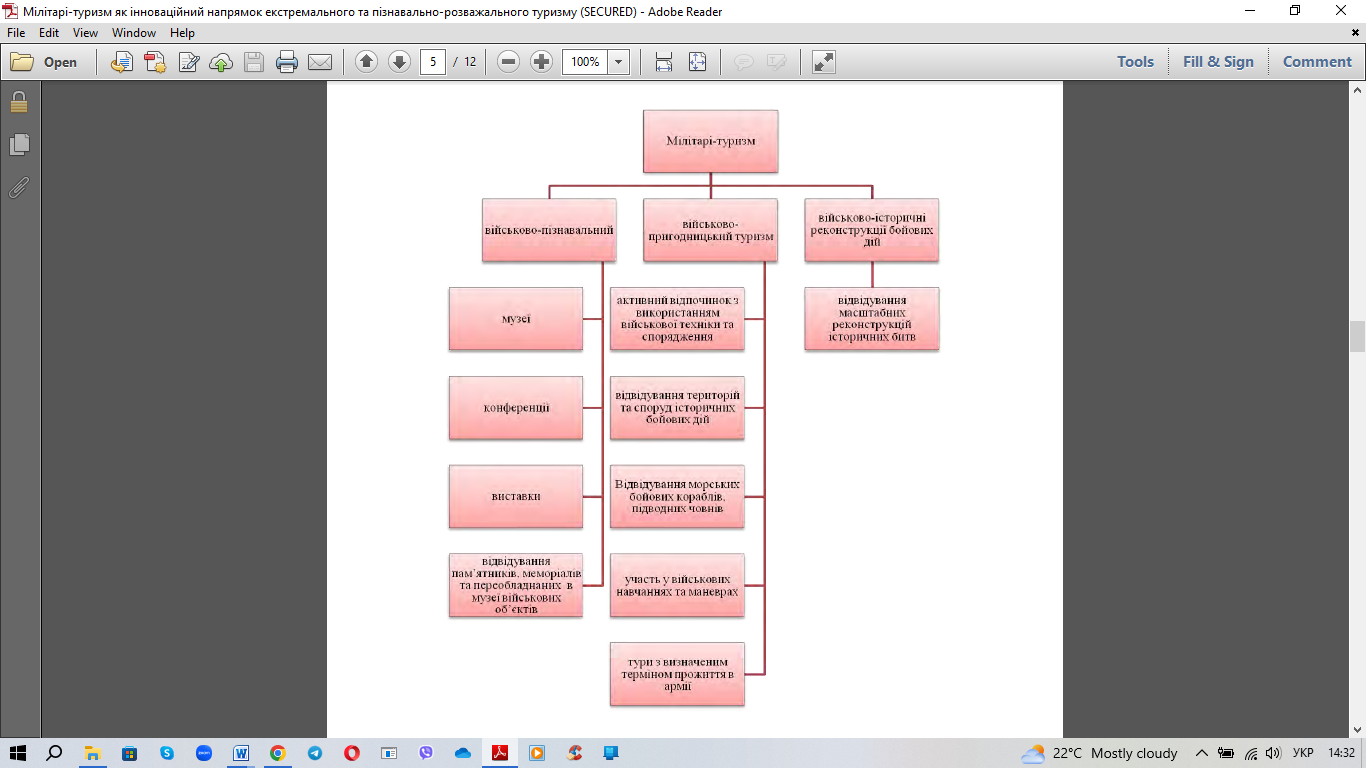 Рис. 1.1 Класифікація мілітарі-туризму [48]Найбільш динамічно розвивається військовий туризм у таких країнах, як США,  Ізраїль, Франція,  Чехія, Німеччина.Потреби в пригодах, пошук нових відчуттів, прагнення відкрити для себе нові світи  підштовхнули  розвиток  пригодницького,  екстремального йекзотичного туризму. На сьогоднішній день вельми популярним у світі стає військовий туризм, або мілітарі-туризм.В Україні мілітарі туризм активно розвивається в Карпатах, зокрема в Закарпатті.Також, наприклад, слід підкреслити, що Прикарпаття має серйозну історичну, наукову, культурну базу для розвитку військово-патріотичного туризму [44]. Серед них відзначимо наявність значної чисельності: військово-історичних пам’яток; культурних об’єктів; музейних і меморіальних комплексів; місць народження та загибелі визначних історичних постатей; природно-ресурсний потенціал. Водночас у розвитку військово-патріотичного туризму є також і недоліки: недостатнє державне фінансування зазначеного виду туризму; збереження і відновлення визначних історичних, військових та культурних пам’яток історії регіону; недостатня кількість закладів розміщення та харчування; неякісне дорожнє сполучення; слабка розробленість військових турів; реклама військово-патріотичних маршрутів; брак екскурсоводів, що спеціалізуються на мілітарі-туризмі та ін. [44].Такий різновид туризму як воєнний – відносно новий для України, проте поширений в Європі та в інших частинах світу, де користується значною популярністю. Фортифікаційні споруди та старовинні замки, місця відомих (і не дуже) битв, ДЗОТи, ДОТи, великі оборонні лінії часів першої та другої світових воєн, військово-історичні музеї, військова техніка, місця поховання загиблих воїнів - усе це в європейських країнах приносить прибуток, зокрема й армії, при цьому популяризуючи саму державу. Так, зазначимо, що в Ізраїлі щорічні доходи від воєнного туризму становили 115 млн. дол. США, у ФРН ця цифра не виокремлювалась з загального туристського доходу, проте не один рік становила 2% від усіх туристичних обслуговувань. Щороку США лише на квитках за відвідування військових музеїв (найпопулярніший з-поміж яких Музей стратегічної авіації) заробляли 45 млн. дол. Стосовно ж України, Збройні Сили якої потребують значного фінансування (особливо тепер), то ще 2010 р. географічний факультет Київського національного університету імені Тараса Шевченка запропонував Міністерству оборони розробити наукову програму розвитку воєнного туризму. Проте відповідь в.о. директора Департаменту економічної діяльності Міноборони Новосьолова С.В. була негативною. Влада вважала, що здійснення видатків на додаткові дослідження у цій сфері є недоцільним. Воєнний туризм  тематика нині доволі популярна в електронних туристських виданнях, де  задля залучення туристів - переважають матеріали інформаційно-рекламного характеру. Існують різні наукові погляди щодо цього виду туризму, проте фундаментальні праці відсутні. Серед українських науковців увагу розвитку воєнного туризму приділяють А.В. Мельник [10] та І.І. Винниченко [2; 7; 8], також слід зазначити праці О.О. Любіцевої [4], Ю.І. Чикайло [5], М.П. Кляпа та Ф.Ф. Шандора [3]. Що ж до зарубіжних науковців, то варто завважити статтю Hrusovsky M. та Noeres K. [1].До цього часу нормативних документів щодо організації та розвитку воєнного туризму не існує, а саме поняття навіть відсутнє у Законі «Про туризм».РОЗДІЛ 2 ЗАВДАННЯ, МЕТОДИ, ОРГАНІЗАЦІЯ ДОСЛІДЖЕННЯ2.1 Завдання дослідженняВідповідно до мети роботи нами були встановлені такі дослідницькі завдання, як:провести теоретичний аналіз із проблеми дослідження, з’ясувати основні поняття та особливості мілітарі туризму у світі;схарактеризувати особливості розвитку мілітарі туризму в Україні;спрогнозувати перспективи розвитку мілітарі туризму в Україні після перемоги. 2.2 Методи дослідженняМетодами дослідження для виконання завдань дослідження нами обрано такі, як: дослідження; оброблення інформації; аналіз; систематизація;узагальнення теоретичного і практичного матеріалу;емпіричні спостереження;описовий;порівняльний;спостережень та опрацьовувань;анкетування;опитування;проєктування.З метою досягнення результативності та ефективності роботи у ході дослідження ми дотримувалися певних вимог, а саме:Дослідження є комплексним і систематичним, із послідовно побудованою будовою [23].В дослідженні ми дотримувалися таких певних підходів, котрі засновано на об’єктивності (висновки очікувалися і базувалися на підтвердженнях), точності (дані та результати анкетування мали найвищу точність) і старанності (розглядалися всі імовірні, важливі та підходящі факти).Представлена робота була сумлінно нами спланована та укладалася із набору таких витриманих періодів, як:визначення мети кваліфікаційної роботи;визначення об’єкту і предмету дослідження;формулювання дослідницьких задач відповідно до мети кваліфікаційної роботи;пошук, збір інформації;розгляд, синтезування, узагальнення отриманої інформації;оформлення результатів кваліфікаційної роботи;формулювання висновків дослідження;узагальнення результатів та підрахунків кваліфікаційної роботи.Відбір звістки залежно від атрибутів предмету дослідження охарактеризував використання методів вивчення респондентів. Обговорення підібраної інформації вбачало переробку за допомогою методів і прийомів, а також отримання доконечних показників. У ході розгляду ми використовували такі загальнонаукові методи як системний розгляд, котрий застосовується докладно в туристичних опрацьовуваннях [23].Подання результатів дослідження уможливило формулювання висновків. Отже, підкреслимо, що висновки дослідження реалізовано нами на засадах результатів обговорення, котрі представлено наглядно в даній роботі у виді рисунків та таблиць.2.3 Організація дослідження Зважаючи на встановлені експериментальні задачі нашої роботи, з метою з’ясування властивостей проєктування нового туристичного продукту, ми підготували анкету та провели онлайн-опитування, в котрому брали участь здобувачі Запорізького національного університету різноманітних спеціальностей (55 осіб).  Розроблену нами анкету викладено в Додатку А. Через відповіді респондентів на питання анкети ми прагнули довідатися, чи привабливим буде для туристів після перемоги України воєнний вид туризму. Чи цікавить потенційних туристів знайомство з визначними пам’ятками історії та культури України. Також зауважимо, що змістовними для нашого дослідження були відповіді респондентів на запитання розробленої нами анкети, яким чином прагнули б вони провести свій відпочинок під час відпустки: в компанії сім’ї, друзів чи самотою. Отже, аналізуючи анкетні дані опитуваних, нами з’ясовано, що на сьогодні для потенційних туристів є найбільш привабливим: подорож в інше місто; найбільш цікавими для туристів є пізнавальний, культурний, рекреаційний і розважальний види туризму; також в ході анкетування встановлено, що під час подорожі значна кількість респондентів бажали би здійснити мілітарі подорож. РОЗДІЛ 3 ОСОБЛИВОСТІ ФОРМУВАННЯ МІЛІТАРІ ТУРИЗМУ В УКРАЇНІ ВІДПОВІДНО ДО ЄВРОПЕЙСЬКОГО ДОСВІДУ3.1 Сучасний стан формування мілітарі туризму в Україні відповідно до європейського досвіду Сьогодні в умовах складного воєнного становища в нашій країні, звичайно, на жаль, складно говорити про розвиток туризму у післявоєнному наступному України, у повоєнний час. Втім, на наше розуміння, все ж таки, потрібно проєктувати роботу туристичної галузі та індустрії гостинності опісля перемоги України, окреслювати деякі перспективи розросту туристичної індустрії та готельного бізнесу. Військовий туризм (воєнний туризм, мілітарі-туризм, зброярський туризм) - це різновид туризму, метою якого є відвідування місцевості, пов’язаної з військовими та воєнними діями. Слід підкреслити, що військовий туризм  це туризм на місцях боїв і історичних битв для всіх зацікавлених, а також для ветеранів і родичів загиблих воїнів, відвідування існуючих та історичних військових об’єктів і полігонів, бойових морських кораблів, підводних човнів, катання на військовій техніці, стрільба зі зброї на полігонах та в тирах, участь у військових навчаннях та маневрах, перебування на полігонах в якості глядачів  military tour, до таких також можна віднести і тури щодо відвідування воєнних концтаборів та в’язниць. Такі визначення у своїй праці «Сучасні різновиди туризму» подають науковці М.П. Кляп та Ф.Ф. Шандор. Автори поділяють військовий туризм на такі підвиди: військово-історичний туризм, зброярський туризм, мілітарі-туризм та воєнний туризм [3, с.205-206]. Одностайної думки стосовно того, яке саме поняття є загальнішим - воєнний чи військовий, ще нема, відповідно і єдиної класифікації підвидів теж поки не існує.Ідея військового туризму не є новою: відколи війни стали частиною нашої історії, неабиякої популярності набуло відвідання не лише історичних пам’яток, а й різних воєнних об’єктів, що, в свою чергу, тісно пов’язані з історією, природою, архітектурою краю, а це дозволяє назвати воєнний туризм складовою частиною культурного туризму. Люди постійно звертаються й будуть звертатися до минулого, їм цікаво відвідувати місця, пов’язані з найважливішими битвами, подіями, що одного разу змінили хід історії, місця великих випробувань і горя, що закарбувалися в людській пам’яті навіки й постійно надихають повернутися туди знову і знову, щоб віддати шану історії та її героям. Отож, воєнний туризм має давню історію й значні перспективи розвитку, саме тому цей вид туризму набув поширення закордоном, де користується значною популярністю, і де давно навчилися заробляти на туристах. У Європі, зокрема, донедавна працювали 14 асоціацій воєнного туризму. Те ж стосується і США, що відзначилися в гарячих точках всієї планети, і Китаю, який купує застарілу військову техніку і влаштовує в ній музеї. Роботу туристської мілітарі-галузі координує Всесвітня асоціація військового туризму, штаб-квартира якої знаходиться в Парижі [11].В Україні ж сприятливі умови для розвитку воєнного туризму відсутні й тепер. Країна має великий потенціал, проте нині все тримається на ентузіазмі окремих осіб, зокрема Сергія Ченника, головного редактора військово-історичного журналу «Military Крим». Якщо в інших країнах світу об’єкти воєнного туризму роблять доступними загалу, то, до прикладу, в Україні цікавий та унікальний бункер у колишній ставці Гіммлера «Хегевальд» поблизу Житомира недоступний бажаючим відвідати його, оскільки знаходиться на території військової частини. З часів Другої світової в горах Швейцарії збереглося 13 тис. укріплень. У бункерах відкрито кілька готелів: від дорогих, як «Клаустра» (у гірському масиві Санкт-Готтара на висоті 2 500 метрів), до готелю «Нуль зірок» (у кантоні Санкт-Галлен). Україна ж наразі може похизуватися лише одним мілітарі-готелем «Грінгоф», хоча потенціал для створення таких закладів набагато більший, ніж у Швейцарії [7].Єдиний в Україні і державах СНД мілітарі-готель “Грінгоф” розташований у селі Гукливому Воловецького району Закарпаття, — повідомив кореспонденту “Високого замку” завідувач кафедри туризму Ужгородського нацуніверситету Федір Шандор.Необхідно відзначити, що в ідею цієї споруди, котру відкрили на Новий рік, закладено історію військової лінії “Арпада” часів Другої світової війни. Кожна кімната (усього їх дев’ять ) присвячена одній із військових ліній, які свого часу проходили територією Закарпаття.Закарпатські фахівці із туризму вже розробили військовий туристичний маршрут “лінія Арпада” (Свалява - Уклин - Верхня Грабівниця - Підполоззя - Гукливе - Міжгір’я - Синєвир).Такий різновид відпочинку, як військовий туризм, вже відпрацьовано у Європі, де він досить популярний. Необхідно підкреслити, що фортифікаційні споруди та старовинні замки, місця відомих битв, дзоти, доти, окопи, залишки техніки, бункери, великі оборонні лінії часів першої та другої світових воєн, музеї зброї, танки та військова техніка, місця поховання загиблих воїнів – усе це в європейських країнах приносить прибуток, при цьому популяризуючи саму державу. Також діє Міжнародна асоціація військового туризму, центр якої у Франції.Про значні можливості України щодо розвитку воєнного туризму можна сказати, навіть побіжно оцінивши наявні ресурси. Взяти до уваги хоча б фортифікаційні об’єкти. Зокрема, на території Закарпаття, як відомо, є шість військових ліній оборони - чотири угорських: Лінія Арпада, Лінія Гуняді, Лінія Ласло і Лінія Евгенія, та дві чехословацьких - Лінія Бенеша та Лінія Масарика. Найпопулярнішою серед них є лінія Арпада. Це багатокілометрова фортифікаційна споруда, яка мала десятки тунелів, казарм (розрахованих на тисячі військовиків), сотні ДОТів, амбразур, протитанкових споруд і навіть (до того ж - у горах) кілька військових шпиталів. Сьогодні майже кожного дня 200-300 угорців відвідують об’єкти воєнного туризму, передовсім лінію Арпада [10]. Ці та багато інших об’єктів, за належної промоції, можуть щороку приймати десятки тисяч туристів, які готові залишити власні гроші за отримання відповідних послуг. Досить популярними і навіть унікальними в Україні є музеї, що спеціалізуються на воєнній тематиці. Зокрема, заснований 30 жовтня 2001 р. Музей ракетних військ стратегічного призначення в м. Первомайськ (Миколаївська область), має лише один аналог - Музей стратегічної авіації в США [8].Стосовно ж таких підвидів воєнного туризму, як зброярський і мілітарі-туризм, то в Україні вони не так розвинені як на Заході, де військової повинності давно вже немає. Там це лише спосіб відчути себе чоловіком, не витрачаючи при цьому кілька років життя. Життя в армійських умовах і участь у програмах військової підготовки має непогані перспективи в зв’язку з переходом армії на контрактну основу. У В’єтнамі воєнний туризм вважається кращим чоловічим засобом для схуднення: тиждень стройової підготовки в умовах джунглів дає вражаючі результати [7]. Досить цікавими ресурсами воєнного туризму в Україні є й підприємства «Укроборонпрому», продукція яких може зацікавити туристів. Зокрема, на заводі ім. В.О. Малишева (Харків) було створено танк «Оплот» - один із найбільш захищених танків у світі. А в державному Київському конструкторському бюро «Луч» сконструювали унікальну протитанкову зброю (ПТРК «Корсар»), яка не має аналогів у світі [9; 14].Стосовно цінової політики туристських фірм щодо цього виду туризму, то вона дуже різниться: оскільки надання окремих послуг все ще вважається незаконним, то і вартість доступна не кожному. Наприклад, вартість для клієнта 25-хвилиного польоту (вищий пілотаж) на МіГ-29 становила 13,5 тис. дол. США., за 45 хвилин у повітрі на цьому самому літаку туристу пропонувалось заплатити 16 тис. дол. США [8]. Ще однією проблемою у розвитку воєнного туризму є також його промоція. Якщо за кордоном функціонують асоціації, які приділяють цьому питанню значну увагу (створені телеканали – наприклад, «American Heroes Channel» в США [6], Інтернет-портали та сайти), то в Україні лише поодинокі фірми, які – до того ж – нелегально надають послуги з цього виду туризму, належно не переймаються питаннями реклами.Воєнний туризм  це те, на чому Україна може не лише заробити, а й прославитись, адже іноземці проявляють великий інтерес до нинішньої ситуації в країні. Вони полюбляють фотографуватися в радянській формі, а також не лише з цікавістю розглядають зброю минулого (яка у великій знаходиться у відповідних в сховищах), а й прагнуть постріляти з неї. Міністр курортів та туризму АРК Володимир Савельєв зазначав, що коли на День міста до Ялти заходив флагманський корабель ВМС України «Гетьман Сагайдачний», за кілька днів стоянки біля набережної його відвідували тисячі людей, зокрема й іноземців [13]. Україна – держава, в якій знаходиться чимало пам’яток воєнної історії, більшість яких є недоступними. Україна – країна, що замикає першу двадцятку країн з найбільшими воєнізованими економіками згідно з Глобальним індексом мілітаризації поступається арміям сусідів за рівнем підготовки, станом технічної готовності озброєння та соціальними стандартами військової служби. Тож цілком логічним є запитання: «Де, як не в Україні, розвивати воєнний туризм?». На підтвердження перспективності розвитку воєнного туризму в Україні авторами - на замовлення однієї з німецьких турфірм - було запропоновано тур «Україна фортифікаційна», маршрут якого такий: Київ - Коростень - Житомир - Бердичів - Вінниця - Немирів - Умань - Первомайськ - Одеса – Очаків (Додаток).Зважаючи ж на географічне положення міст, зокрема Одеси та Очакова, можна пропонувати й комбіновані тури: воєнна тематика поєднана з відпочинком на морі. Це дозволить представити приморські області України в новому амплуа.Воєнний туризм продовжує набирати обертів за кордоном, проте в Україні, за наявності більш ніж достатньої ресурсної бази, все ще лишається поза законом. Це, відповідно, створює певні проблеми – недоступні пересічному громадянинові ціни та низький рівень промоції.Сьогодні тема підтримки армії є в тренді. Іншими словами, допомагати армії та підтримувати військових стало не лише корисним, але й модним. Українці все частіше стали заглядати до магазинів зброї в пошуках засобів захисту для своїх родин, але цим ще треба вміти користуватися та й володіння елементарними навичками виживання не завадило б. Все це і навіть більше могли б забезпечити туроператори внутрішнього туризму в співпраці з відповідними структурами Міноборони, Нацгвардії та інших військових та воєнізованих утворень. Проте поки влада не виявляла інтересу до цього виду туризму.Отже, зважаючи на зазначене, підкреслимо, що воєнний туризм в Україні може і повинен стати джерелом поповнення державного і місцевих бюджетів, одним із джерел фінансування армії та набуття нею престижу (наприклад, в Естонії престиж армії є настільки високим, що претенденти на проходження військової служби мають витримати конкурс у 6-7 чоловік на місце), засобом загальнодоступного і повноцінного відпочинку, а також засобом ознайомлення з військово-історичною спадщиною народу та держави, що апріорі слугуватиме інструментом патріотичного виховання молоді.3.2 Пропозиція військового туристичного маршруту «Лінія Арпада»Відповідно до мети та завдань дослідження нами запропоновано військовий туристичний маршрут «Лінія Арпада».Маршрут: Свалява – Уклин – Верхня Грабівниця – Підполоззя – Гукливе – Міжгір’я – Синевир.Найпопулярнішою серед об’єктів військового туризму в Закарпатті є лінія Арпада. Це багатокілометрова фортифікаційна споруда, яка мала 99 опорних пунктів, 759 ДОТів, 394 ДЗОТи, 439 відкритих вогневих рубежів, 400 км траншей і стрілецьких окопів, 135 км противотанкових перепон. Лі́нія Арпа́да створювалася в 1943-1944 роках для оборони від наступаючої Червоної Армії.Найпрезентабельніша зона – Верхньої Грабівниці, де знаходиться 1,5-кілометровий тунель із боковими відхиленнями. Там зберігалась амуніція і зброя, були розташовані контрольні виходи,  вентиляційні шахти.У селі Гукливий Воловецького району знаходиться єдиний в Україні та країнах СНД мілітарі-отель «Грінгоф», де знаходилася ставка угорської армії.Тут проходив «мукачівський напрямок» лінії Арпада. Укріплення складалися з двох потужних вузлів оборони польового типу на перевалах і шести вузлів довгострокової оборони котрі «закривали» долину річки Латориця. Загалом збереглися залишки: 35 дзотів, 95 дотів, 8 ліній протитанкових споруд, сотні вогневих точок, 6 протитанкових ровів, 4 полоси мінних полів, ескарпи, лісові завали.У рамках маршруту:ознайомлення з історією Другої світової війни;анімаційні ігри (військові турніри та фестивалі, пейнтбол, сталкерство, спелеотуризм);кухня військових.Перспективи подальших досліджень вбачаються нами у більш ґрунтовному розгляді взаємопраці туристичних підприємств європейських країн та України, тим самим сприяючи запозиченню позитивного європейського досвіду з розвитку туризму, прискорюючи розв’язання низки складних завдань, що потребують вирішення для розвитку вітчизняної туристичної індустрії.ВИСНОВКИНа основі теоретичного аналізу з проблеми дослідження з’ясовано, що військовий туризм (воєнний туризм, мілітарі-туризм, зброярський туризм)  це різновид туризму, метою якого є відвідування місцевості, пов’язаної з військовими та воєнними діями. Визначено, що військовий туризм  це туризм на місцях боїв і історичних битв для всіх зацікавлених, а також для ветеранів і родичів загиблих воїнів, відвідування існуючих та історичних військових об’єктів і полігонів, бойових морських кораблів, підводних човнів, катання на військовій техніці, стрільба зі зброї на полігонах та в тирах, участь у військових навчаннях та маневрах, перебування на полігонах в якості глядачів  military tour, до таких також можна віднести і тури щодо відвідування воєнних концтаборів та в’язниць.Зясовано, що військовий туризм поділяють на такі підвиди:відвідування історичних місць і музеїв – військово-історичний туризм;стрільба з різних видів зброї, стрітбол чи пейтбол, відвідання магазинів зброї та ножів – зброярський туризм;життя в армійських умовах і участь у програмах військової підготовки, скаутинг, відвідання різних об’єктів і полігонів, катання на військовій техніці, польоти на військових літаках і вертольотах – мілітарі-туризм;відвідування «гарячих» точок планети та місць бойових дій – воєнний туризм.Підтверджено, що найбільш динамічно розвивається військовий туризм у таких країнах, як США, Ізраїль, Франція, Чехія, Німеччина.З’ясовано, що воєнний туризм в Україні може і повинен стати джерелом поповнення державного і місцевих бюджетів, засобом загальнодоступного і повноцінного відпочинку, а також засобом ознайомлення з військово-історичною спадщиною народу та держави, що апріорі слугуватиме інструментом патріотичного виховання молоді.Тож, вважаємо, що здійснене нами дослідження та запропонований туристичний проєкт, сприятиме розширенню знань та підвищенню інтересу потенційних туристів до подорожування, що взагалі збільшить залучення туристів до нашої країни, підвищить розвиток в’їзного та внутрішнього туризму в Україні після її перемоги.ПЕРЕЛІК ПОСИЛАНЬАфанасьєв М.В., Гонтарева І.В. Управління проєктами: Навчально-методичний посібник. Харків: ВД «ІНЖЕК», 2007. 272 с. Бабаєв В.М. Управління проєктами: Навчальний посібник для студентів спеціальності «Управління проєктами». Харків: ХНАМГ, 2006. 244 с.Бабарицька В.К., Малиновська О.Ю. Менеджмент туризму. Туроперейтинг. Понятійно-термінологічні основи, сервісне забезпечення туристичний продукту: навчальний посібник. Київ: Альтерпрес, 2004. 288 с.Байлик С.И. Гостинничное хозяйство. Проблемы, перспективы, сертификация. Київ: Альтерпрес, 2005. 208 с. Банько В.Г. Туристська логістика: навч. посібник. Київ: Дакор; КНТ, 2008. 204 с.Батенко Л.П., Загородніх О.А., Ліщинська В.В. Управління проєктами: Навчальний посібник. Київ: КНЕУ, 2004. 231 с. Безкоровайна Л. В. Диверсифікація рекреаційних послуг в умовах цифровізації ринку туризму та гостинності. Міжнародний науковий журнал «Освіта і наука». Серія: Економічні науки. / ред. кол.: Т.Д. Щербан (гол. ред.); заст. гол. ред.: Jerzy Piwowarski; В.В. Гоблик. Мукачево-Ченстохова: РВВ МДУ; Гуманістично-природничий університет ім. Яна Длугоша в м. Ченстохові. Вип. 2(31), 2021. С. 149-151. http://surl.li/bstxsБезкоровайна Л. В., Бойка О.А., Омельянчик О.В. Сільський туризм, біорізноманіття та сталий розвиток: комплементарність та вплив на добробут сільського населення. Економічний вісник Дніпровської політехніки: Науковий журнал. Серія: Економічна теорія. Дніпро, 2021, № 1 (73). С. 68-76. https://doi.org/10.33271/ebdut/73.068Безкоровайна Л. Корпоративне управління в конкурентному туристичному середовищі: етика і культура гостинності. Науковий журнал «Економічний форум». Луцький національний технічний університет. Луцьк. 2021. С. 39-45. Безкоровайна Л. Корпоративне управління в туризмі та гостинності: проєктна та інноваційна діяльність, концепція розвитку інфраструктури туризму. Науково-практичний журнал «Подільський економічний вісник». Розділ ІІ. Управління та адміністрування. Вінниця, №2(18), 2021. С. 31-34.Безкоровайна Л., Войко В. Концептуальні основи стратегії розвитку туризму. Збірник наукових праць студентів, аспірантів, докторантів і молодих вчених «Молода наука-2022»: у 5 т. Запоріжжя : ЗНУ, 2022. Т. 1. С. 186-192.Безкоровайна Л.В. Управління проєктами гостинності. Адаптивне управління: теорія і практика. Серія Економіка. Т. 11. №22 (2021). https://doi.org/10.33296/2707-0654-11(22)-02Безкоровайна Л.В., Омельяненко Г.А., Парій С.Б. Інформаційні системи і технології в сфері обслуговування : курс лекцій для здобувачів ступеня вищої освіти бакалавра спеціальності «Готельно-ресторанна справа» освітньо-професійної програми «Готельно-ресторанна справа». Запоріжжя : Запорізький національний університет, 2023. 80 с.Безкоровайна Л.В., Омельяненко Г.А., Парій С.Б. Інформаційні системи і технології в туристичній діяльності : курс лекцій для здобувачів ступеня вищої освіти бакалавра спеціальності «Туризм» освітньо-професійної програми «Туризм». Запоріжжя : Запорізький національний університет, 2023. 68 с.Безкоровайна Л.В., Пиптюк П.Ф., Наздравецька В.Р. Програмний туризм: організація рекреаційних послуг в умовах сталого розвитку інфраструктури туризму (питання проєктування, диверсифікації, креативності, кластеризації). Економіка та суспільство. 2021. № 32. DOI: 10.32782/2524-0072/2021-32-6Безкоровайна Л. В. Основи проектування туристичного продукту : навчальний посібник для здобувачів ступеня вищої освіти магістра спеціальності «Туризмознавство (за видами)». Запоріжжя: ЗНУ, 2016. 100 с.Безкоровайна Л. В. Основи проєктування туристичного продукту : навчальний посібник для здобувачів ступеня вищої освіти магістра спеціальності «Туризмознавство (за видами)». Запоріжжя: ЗНУ, 2016. 100 с.Безкоровайна Л. В. Професійна підготовка майбутніх фахівців з туризмознавства у вищих навчальних закладах : монографія. Запоріжжя : Запорізький національний університет, 2017. 370 с. ISBN 978-966-599-556-2Безкоровайна Л. В. Теоретичні і методичні засади професійної підготовки майбутніх фахівців з туризмознавства у вищих навчальних закладах: дис. … д-ра пед. наук: 13.00.04. Запоріжжя, 2018. 713 с. URL: http://surl.li/hevrxБезкоровайна Л. В., Васильчук В. М. Маркетинг туризму : конспект лекцій для здобувачів ступеня вищої освіти бакалавра спеціальності «Туризм». Запоріжжя : Запорізький національний університет, 2017. 77 с.Безкоровайна Л. В., Васильчук В. М. Основи маркетингу : практикум для здобувачів ступеня вищої освіти бакалавра спеціальності «Туризм». Запорізький національний університет, 2017. 50 с.Безкоровайна Л. В., Літвінова-Головань О.П. Особливості анімаційноі спрямованості змісту професійної підготовки майбутніх фахівців з туризму. Особливості розвитку ринку туристичних послуг України під впливом COVID-19 та карантинних обмежень: монографія. Кривий Ріг, 2021. С. 120-129. http://elibrary.donnuet.edu.ua/2254/ ISBN 978-966-385-363-5Безкоровайна Л. В., Сидорук А.В., Криволапов Е.А. Методичні рекомендації до написання кваліфікаційних робіт для здобувачів ступеня вищої освіти магістра спеціальності «Туризм» освітньо-професійної програми «Туризмознавство і гостинність». Запоріжжя : ЗНУ, 2022. 42 с.Безкоровайна, Л. (2021). Управління проєктами у сфері гостинності: питання ціноутворення, маркетингових стратегій, якості туристичних послуг. Адаптивне управління: теорія і практика. Серія Економіка, 10(20). Retrieved із http://surl.li/bwzxjБрацило Л., Безкоровайна Л. Сучасний стан туризму в Запорізькій області та переспективи його розвитку в повоєнний час. Формування сучасних концепцій управління туризмом та готельно-ресторанним бізнесом в умовах парадигми сталого розвитку: зб. мат. ІІ Міжн. наук.-практ. конф. (Запоріжжя, 8-9 груд. 2022 р.). Запоріжжя: ЗНУ. С. 29-32.Бушуев С.Д., Бушуева Н.С., Бабаев И.А., Яковенко В.Б., Гриша Е.В., Дзюба С.В., Войтенко А.С. Креативные технологии управления проєктами и программами: Монография. Київ: «Саммит-Книга», 2010. 768 с. Вацеба В.Я. Туристичне країнознавство: Консп. лекцій Чернівецький нац. ун-т ім. Ю. Федьковича. Чернівці: Рута, 2003. 32 с.Венгерська Н. С., Безкоровайна Л. В., Воронкова В. Г. Корпоративне управління в індустрії туризму та гостинності: бізнес-етика, стратегія сталого розвитку. Міжн. н-п. конф., «Формування сучасних концепцій менеджменту організацій та адміністрування в умовах цифровізації» (Запоріжжя, 23-24 вер.). Запоріжжя: ЗНУ. 2021.С. 538-541.Венгерська Н. С., Воронкова В. Г., Безкоровайна Л. В., Череп А. В. Використання креативних цифрових технологій у сфері туризму під час пандемії Covid-19: економічні і соціальні наслідки. Humanities studies: збірник наукових праць. Запоріжжя : ЗНУ, 2021. Вип. 8 (84). 148 с. С. 91-102. Венгерська Н. С., Воронкова В. Г., Череп А. В., Череп О.Г., Безкоровайна Л. В. Напрями цифрової трансформації креативних технологій у сфері туризму після удару пандемії COVID-19. Humanities studies: збірник наукових праць. Запоріжжя : ЗНУ, 2021. Вип. № 9 (86). 148 с. С. 168-179.Венгерська Н.С., Воронкова В.Г., Безкоровайна Л. В. Креативні індустрії як нова модель зростання туристичної економіки. Теоретико-прикладні аспекти розвитку туризму та гостинності в умовах міжнародної економічної інтеграції : матер. Всеукр. наук.-практ. конф. (Дніпро, 27 трав. 2022 р.). ВНПЗ «Дніпровський гуманітарний університет», 2022. С. 104-109.Військовий туризм. http://surl.li/hewrrВоєнний Туризм в Україні: умови та перспективи розвитку. https://tourlib.net/statti_ukr/vynnychenko2.htmВоронкова В.Г., Венгерська Н. С., Безкоровайна Л.В. Інновації у туристичному секторі як чинник конкурентоспроможності та виходу з кризи пандемії Сovid-19. «Сучасні тенденції розвитку індустрії туризму та гостинності: глобальні виклики»: матеріали міжнародної науково-практичної інтернет-конференції, м. Харків; Харківський національний ун-т міського господарства імені О.М. Бекетова, 2022. С. 113-114.Воронкова В.Г., Венгерська Н. С., Безкоровайна Л.В. Майбутнє подорожей і готельної галузі як основний двигун глобалізованого світу та цифровізації. Стратегічні пріоритети розвитку підприємництва, торгівлі та біржової діяльності: матеріали ІIІ-ої Міжн. н.-практ. конф., Запоріжжя, 11-12 травня 2022 р. Запоріжжя : НУ «Запорізька політехніка», 2022.С. 302-305.Всесвітня рада з подорожей та туризму. URL: http://surl.li/hevxtГасюк А., Безкоровайна Л. Післявоєнний розвиток туризму в Україні. Формування сучасних концепцій управління туризмом та готельно-ресторанним бізнесом в умовах парадигми сталого розвитку: зб. мат. ІІ Міжн. наук.-практ. конф. (8-9 груд. 2022 р.). Запоріжжя: ЗНУ. С. 33-37.Должанский И.З., Загорная Т.О. Бизнес-план: технология разработки : учеб. пособ. 2-е изд., перераб. и доп. Львів : Новий Світ 2000, 2019. 366 с.Закон України «Про внесення змін до деяких законодавчих актів України щодо державної підтримки сфери культури, креативних індустрій, туризму, малого та середнього бізнесу у зв’язку з дією обмежувальних заходів, пов’язаних із поширенням коронавірусної хвороби COVID-19 (2020). Відомості Верховної Ради (ВВР), 2020, № 43, ст. 371. URL: http://surl.li/hebacКифяк В.Ф. Організація туристичної діяльності в Україні. Чернівці: Книги-ХХІ, 2003. 298 с.Ковальчук В. В., Моїсєєв Л. М. Основи наукових досліджень : навчальний посібник. 2-е видання, перероблене i доповнене. Київ: ВД «Професіонал», 2004. 208 с.Кожушко С.П., Ключник Р.М. Туристична політика в умовах глобальних викликів: європейський досвід. Вісник Дніпропетровського університету імені Альфреда Нобеля. Серія: Педагогіка і психологія. Університет імені Альфреда Нобеля. 2021. №1 (30). С. 56-66. Козловський Є.В. Правове регулювання туристичної діяльності: навч. посіб. Київ: «Центр учбової літератури», 2016. 272 с. Корсак Р., Ільницький В. Сучасні тенденції розвитку військового туризму в Україні. https://dspace.uzhnu.edu.ua/jspui/handle/lib/13543Крюк А., Безкоровайна Л. Алгоритм та особливості взаємодії систем бронювання та туристичних підприємств в індустрії туризму під час реалізації туристичного продукту. Економіка та суспільство. 2022. № 45. https://doi.org/10.32782/2524-0072/2022-45-5Кузик С.П. Теоретичні проблеми туризму: суспільно-географічний підхід. Львів: Видавничий центр ЛНУ імені Івана Франка, 2010. 232 с.Купалова Г.І. Клиновський А.Б. Розвиток та розміщення продуктивних сил регіону: соціально-економічні аспекти. Тернопіль: Підручники і посібники, 2005. 228 с.Кушнарьов В., Поліщук О. Мілітарі-туризм як інноваційний напрямок екстремального та пізнавально-розважального туризму http://surl.li/hexrsЛук’янова Л.Г., Дорошенко Т Т., Мініч І.М. Уніфіковані технології готельних послуг: Навч. посіб. Київ: Вища шк., 2001. 237 с.Мальська М. П., Пандяк І. Г. Готельний бізнес: теорія та практика. Київ: Центр учбової літератури, 2012. 381 с. Мальська М.П. Готельний бізнес: теорія та практика: підручник. М-во освіти і науки України, Львівський нац. ун-т ім. І. Франка. Київ: Центр учбової літератури, 2012. 470 с.Мальська М.П., Бордун О.Ю. Планування діяльності туристичних підприємств: навч. посібник. Київ: Знання, 2005. 241 с.Мальська М.П., Пандяк І.Г. Готельний бізнес: теорія та практика. Навчальний посібник. Київ: Центр учбової літератури, 2009. 472 с.Мальська М.П., Паньків Н.М., Ховалко А.Б. Світовий досвід розвитку туризму: підручник. Київ: «Центр учбової літератури», 2017. 244 с.Мальська М.П., Рутинський М.Й., Білоус С.В., Мандюк Н.Л. Економіка туризму: теорія та практика : підручник. Київ: «Центр учбової літератури», 2016. 554 с.Мельниченко С. В. Інформаційні технології в туризмі: теорія, методологія, практика : [монографія]. Київ: Київ. нац. торг.-екон. ун-т, 2008. 493 с.Моца А., Шевчук С., Середа Н. Перспективи післявоєнного відновлення сфери туризму в Україні. Економіка та суспільство. Випуск № 41. 2022. DOI: https://doi.org/10.32782/2524-0072/2022-41-31Мунін Г.Б. Оцінка ефективності витрат на якість послуг. Збірник матеріалів Всеукраїнської науково-практичної конференції в МАУП: Інноваційний менеджмент: проблеми формування в умовах перехідної економіки. Київ: МАУП, 2002. С 75-78.Мунін Г.Б. Сучасні ефективні інформаційні технології управління операціями в сучасному готельному комплексі. Формування ринкових відносин в Україні. Збірник наукових праць. 2002. №16. С. 94-97.На Закарпатті відкрили «мілітарі-готель» - єдиний в Україні і державах СНД. http://surl.li/hekmwПінчук Н. С., Галузинський Г. П., Орленко Н. С. Інформаційні системи і технології в маркетингу. Київ, 2005. 352 с.Після війни внутрішній туризм в Україні економічно сильно «просяде», а згодом дещо зміниться  голова Держтуризму. Interfax-Україна. URL: https://interfax.com.ua/news/general/826786.htmlПодорожі та війна: якою буде туріндустрія після перемоги. Як війна вплинула на туристичну галузь і від чого залежатимуть темпи її відновлення? Економічна правда. URL: http://surl.li/exqcoПро схвалення Стратегії розвитку туризму та курортів до 2026: розпорядження Кабінету Міністрів України від 16.03.2017 р. №168-р. Урядовий портал. 2017. № 168-2017-р. URL: https://www.kmu.gov.ua/ua/npas/249826501 Про туризм: Закон України від 15.09.1995 р. № 324/95-ВР. Відомості Верховної Ради України. 1995. № 31. Ст. 241. Із змінами, внесеними згідно із Законом № 222-VIII (222-19) від 02.03.2015 р., Відомості Верховної Ради України. 2015. № 23. ст. 158. URL: http://zakon2.rada.gov.ua/laws/show/1282-15Проєкт Плану відновлення України. Матеріали робочої групи «Аудиту збитків, понесених внаслідок війни». URL: http://surl.li/cnjgrРоглєв Х. Й. Основи готельного менеджменту: навчальний посіб. Київ: Кондор, 2005. 164 с.Роглєв Х.Й., Мунін Г.Б. Підвищення ефективності управління операційною системою готелю шляхом створення учбово-тренінгового центру. Формування ринкових відносин в Україні: Збірник наукових праць. 2003. №9. С 121-124.Скопень М. М. Комп’ютерні інформаційні технології в туризмі. Київ: Кондор, 2007. 301 с.Смаль І.В. Основи географії рекреації і туризму. Ніжин: Видавництво НДПУ ім. Миколи Гоголя, 2004. 264 с.Смолій В.А., Федорченко В.К., Цибух В.І. Енциклопедичний словник-довідник з туризму. Київ: Видавничий Дім «Слово», 2006. 372 с.Стратегія регіонального розвитку Запорізької області на період до 2027 (2019). URL: http://surl.li/nebtТкаченко Т. І. Сталий розвиток туризму: теорія, методологія, реалії бізнесу: [монографія]. Київ: Київ. нац. торг.-екон. ун-т, 2007. 537 с.Туризм в Україні 2002: Статистичний бюллетень. Київ: Державна туристична Адміністрація України, 2003. 30 с.Туристичні потоки. URL: http://www.ukrstat.gov.ua /operativ/operativ2007/tyr/yr_u/potoki2006_u.htm/. Филип Котлер, Джон Боуэн, Джеймс Мейкенз. Маркетинг. Гостеприимство. Туризм. URL: http://surl.li/hevwyЧигир Л. Готельний бізнес: як організувати бронювання місць через Інтернет. Бізнес. 2003. № 24 (543). С. 110-113.Чорний (воєнний) туризм у Боснії і Герцеговині. http://surl.li/hekmwЧуєва І., Безкоровайна Л., Ніколаєва Т. (2021). Система якості туристичного продукту як невід’ємна частина стандартизації послуг в міжнародному туристичному бізнесі. Економіка та суспільство, (28). URL: https://doi.org/10.32782/10.32782/2524-0072/2021-28-3Школа І.М. Менеджмент індустрії. Чернівці: Книги-ХХІ, 2003. 595 с.Юрченко С. А. Основы научных исследований : учебное пособие для студентов специальностей «Международные экономические отношения» и «Туризм». Харків: ХНУ имени В. Н. Каразина, 2005. 136 с.Юрченко С. А., Юрченко Е. Е. Методика научных исследований: учебное пособие для студентов специальности «Туризм». Харків: ХНУ имени В. Н. Каразина, 2011. 176 с.Beskorovaynaya L., Makovetska N., Naumchuk V., Sydoruk A., Panchenko V. (2022) Model of Professional Training of Future Specialists in Tourism in Higher Education Institutions of Ukraine, Journal of Hospitality & Tourism Education, DOI: 10.1080/10963758.2022.2123338 (3.2 (2021) CiteScoreBezkorovaina L., Makovetskaya N., Sydoruk A., Korolenko K.,  Naumchuk V. Professional training of future specialists in tourism and hotel and restaurant business in European countries. ALRJournal. 2021; 5(2): 54-62. URL: http://www.alrjournal.com/jvi.aspx?un=ALRJ-29053&volume= DOI: 10.14744/alrj.2020.29053МІНІСТЕРСТВО ОСВІТИ І НАУКИ УКРАЇНИЗАПОРІЗЬКИЙ НАЦІОНАЛЬНИЙ УНІВЕРСИТЕТФакультет фізичного виховання, здоров’я та туризмуКафедра туризму та готельно-ресторанної справиДОДАТКИНа тему: «Розвиток мілітарі туризму у світі»
«Development of military tourism in the world»Виконав студент 3 курсу Спеціальності 242 Туризм 
                                                                 Тіхоміров Данило ОлександровичКерівник: Безкоровайна Л.В. Рецензент: Товстоп`ятко Ф.Ф.Запоріжжя – 2023Додаток А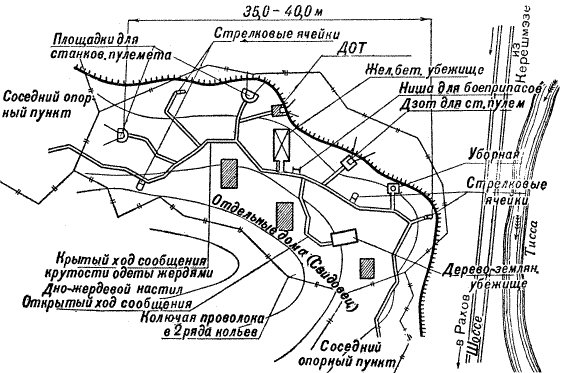 Лінія Арпада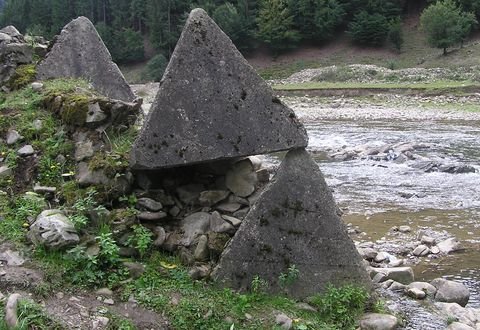 Протитанкові піраміди на річці Латориця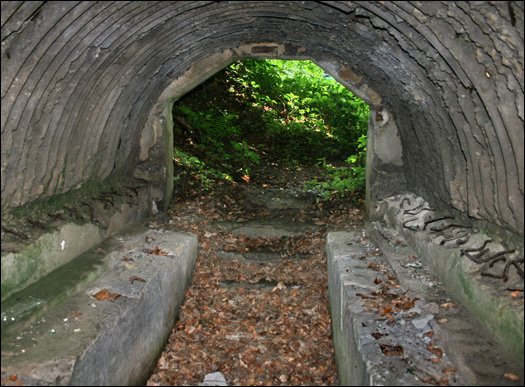 Військовий бункер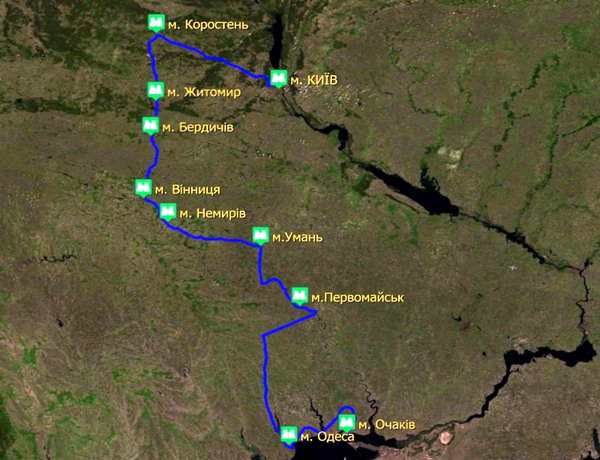 Картосхема туру «Україна фортифікаційна»РозділКонсультантПідпис, датаПідпис, датаЗавдання видавЗавдання прийнявРозділ 1Безкоровайна Л.В.16.01.202316.01.2023Розділ 2Безкоровайна Л.В.20.02.202320.02.2023Розділ 3Безкоровайна Л.В.22.03.202322.03.2023№з/пНазва етапів дипломної роботиСтрок виконання етапів роботиПримітка1.Вступ. Вивчення проблеми, опрацювання наукових джерелСічень 2023 р.виконано2.Написання першого розділуСічень-лютий 2023 р.виконано3.Написання другого розділуЛютий-березень 2023 р.виконано4.Написання третього розділуБерезень-квітень 2023 р.виконано5.Формулювання висновківБерезень-квітень 2023 р.виконано6.Попередній захист дипломної роботи на кафедріТравень 2023 р.виконано